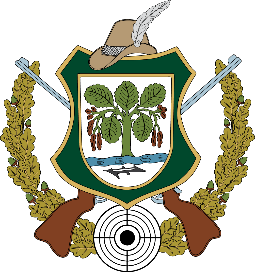 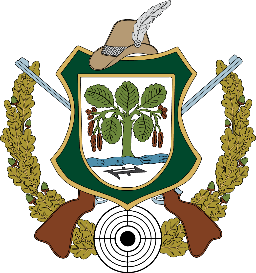 Schützenverein Ahnsbeckvon 1710/1876 e.V.Schützenjugend Terminplan 2020   Tag                Datum                                                                                                                          UhrzeitMi.22.07.Übungsschießen16.30 UhrMi.29.07.Übungsschießen16.30 UhrMi.05.08.Pizzaessen bei Familie Heuer16.30 UhrMi.12.08.“Kleines Kinderschützenfest”Mi.19.08. Übungsschießen16.30 UhrMi.26.08.Übungsschießen16.30 UhrMi.02.09.Übungsschießen16.30 UhrMi.09.09.Übungsschießen16.30 UhrMi.16.09.Übungsschießen16.30 UhrMi.23.09.Aktionstag16.30 UhrMi.30.09Übungsschießen16.30 UhrMi.07.10.Grillen16.30 UhrHerbstferien 10.10. – 25.10.Mi.28.10.Vereinsmeisterschaften16.30 UhrMi.04.11.Vereinsmeisterschaften16.30 UhrMi.11.11.Übungsschießen16.30 UhrMi.18.11.Übungsschießen16.30 UhrMi.25.11.Übungsschießen16.30 UhrMi.02.12.Übungsschießen16.30 UhrMi.09.12.Übungsschießen16.30 UhrMi.16.12.Weihnachtsfeier16.30 UhrWeihnachtsferienMi.13.01.2021Neujahrschießen16.30 Uhr